	В соответствии с ст. 28 Федерального закона от 06.10.2003 №131-ФЗ «Об общих принципах организации местного самоуправления в Российской Федерации», руководствуясь Уставом муниципального образования Кубанский сельсовет Переволоцкого района Оренбургской области, Совет депутатов решил:1. Внести изменения в решение Совета депутатов от 30.12.2019 № 162                   «"Об утверждении Положения «О публичных слушаниях, общественных обсуждениях на территории муниципального образования Кубанский сельсовет Переволоцкого района Оренбургской области  »:1.1. В разделе 1. «Общие положения»:1.1.1. абзац 6 пункта 1.4.2. : «На общественные обсуждения (общественные (публичные) слушания) выносятся материалы по оценке воздействия на окружающую среду намечаемой хозяйственной деятельности» - исключить.2. Раздел 2. «Порядок подачи ходатайства о проведении публичных слушаний, общественных обсуждений, сроки и результаты  его рассмотрения» дополнить пунктом 2.6.3.: «2.6.3. Все нормативные правовые акты в сфере градостроительной деятельности подлежат опубликованию в газете «Светлый путь».2. Настоящее решение вступает в силу после его обнародования в установленном порядке и распространяются на правоотношения, возникшие с 01.01.2020г.4. Контроль за исполнением решения возложить на постоянную комиссию по агропромышленному комплексу, недрам и экологии, связи, жилищно-коммунальному хозяйству, торговле, по вопросам муниципальной службы, правопорядку и делам военнослужащих и главу Администрации муниципального образования Кубанский сельсовет Переволоцкого района Оренбургской области.Председатель Совета депутатов -Глава муниципального образования                                              А.В.Шопин     Разослано: в дело, комиссию по агропромышленному комплексу, недрам и экологии, связи, жилищно-коммунальному хозяйству, торговле, по вопросам муниципальной службы, правопорядку и делам военнослужащих, для обнародования, прокурору  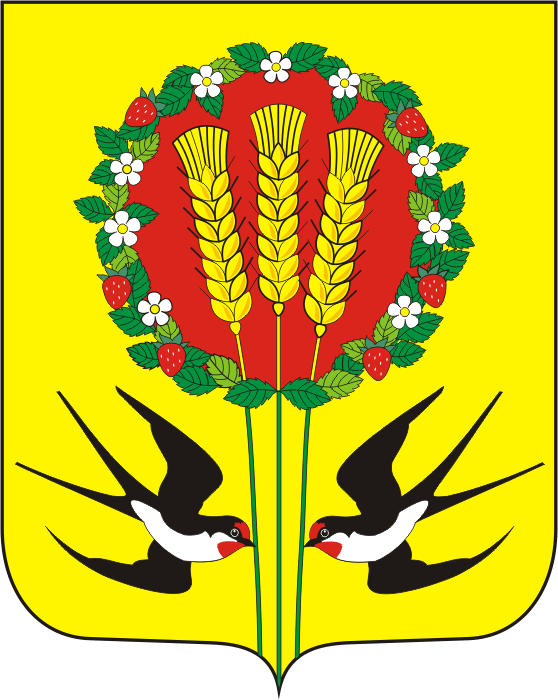 СОВЕТ ДЕПУТАТОВМУНИЦИПАЛЬНОГО ОБРАЗОВАНИЯКУБАНСКИЙ СЕЛЬСОВЕТПЕРЕВОЛОЦКОГО РАЙОНАОРЕНБУРГСКОЙ ОБЛАСТИтретий  созывРЕШЕНИЕ            От 18.08.2020  г № 176СОВЕТ ДЕПУТАТОВМУНИЦИПАЛЬНОГО ОБРАЗОВАНИЯКУБАНСКИЙ СЕЛЬСОВЕТПЕРЕВОЛОЦКОГО РАЙОНАОРЕНБУРГСКОЙ ОБЛАСТИтретий  созывРЕШЕНИЕ            От 18.08.2020  г № 176   О внесении изменений в решение Совета депутатов от 30.12.2019 №162 «"Об утверждении Положения «О публичных слушаниях, общественных обсуждениях на территории муниципального образования Кубанский сельсовет Переволоцкого района Оренбургской области»